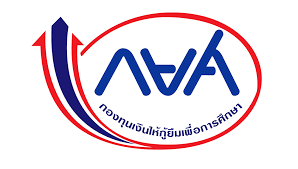 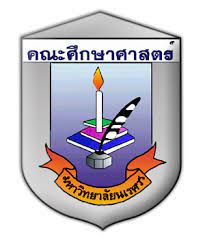 หนังสือรับรองการทำกิจกรรมด้านบำเพ็ญประโยชน์ หรือด้านจิตสาธารณะประจำปีการศึกษา ๒๕๖๔			 				วันที่.......... เดือน.......................... พ.ศ.................. 	 		ข้าพเจ้า..................................................................... รหัสประจำตัวนิสิต....................................สาขาวิชา....................................................................  ชั้นปี................  คณะศึกษาศาสตร์   มหาวิทยาลัยนเรศวร  อำเภอเมือง  จังหวัดพิษณุโลก ได้ฝึกปฏิบัติวิชาชีพครูในโรงเรียน............................................................................ อำเภอ.................................... จังหวัด...........................................ข้าพเจ้าได้เข้าร่วมการทำกิจกรรมด้านบำเพ็ญประโยชน์ หรือจิตสาธารณะ  ตั้งแต่วันที่ ๑๗  เดือน พฤษภาคม พ.ศ. ๒๕๖๔ ถึงวันที่ ๑๔ เดือน มิถุนายน พ.ศ. ๒๕๖๔  จำนวน ๙ ชั่วโมง ขอรับรองว่าหนังสือรับรองการทำกิจกรรมด้านบำเพ็ญประโยชน์ หรือจิตสาธารณะ  ครั้งนี้เป็น   ความจริงทุกประการ..................................................................(……………………………………………………………….)         รหัสประจำตัวนิสิต.......................................................          สาขาวิชา................................................................	      เบอร์โทรศัพท์.............................................................................................................		(..............................................................)เบอร์โทรศัพท์..........................................		     ครูพี่เลี้ยง หรือ หัวหน้าหมวดหมายเหตุ	1.แนบเอกสารตารางสรุปการเข้าร่วมกิจกรรมบำเพ็ญประโยชน์ หรือจิตสาธารณะ	2.แนบรูปถ่ายการเข้าร่วมกิจกรรมบำเพ็ญประโยชน์ หรือจิตสาธารณะตารางสรุปการเข้าร่วมกิจกรรมบำเพ็ญประโยชน์ หรือจิตสาธารณะ..................................................................(……………………………………………………………)         รหัสประจำตัวนิสิต.......................................................          สาขาวิชา................................................................	      เบอร์โทรศัพท์.............................................................................................................		(..............................................................)เบอร์โทรศัพท์..........................................		      ครูพี่เลี้ยง หรือ หัวหน้าหมวดภาพกิจกรรมการเข้าร่วมกิจกรรมบำเพ็ญประโยชน์ หรือจิตสาธารณะวัน/เดือน/ปีที่เข้าร่วมกิจกรรมชื่อโครงการ/กิจกรรมบำเพ็ญประโยชน์ฯ ลักษณะของกิจกรรม             (โดยย่อ)สิ่งที่ได้รับจากการเข้าร่วมกิจกรรม